Sligo County Council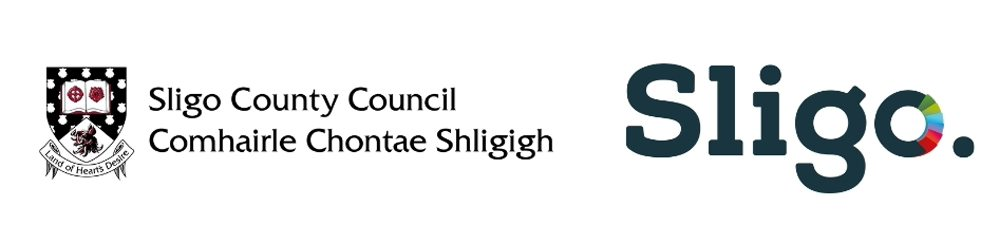 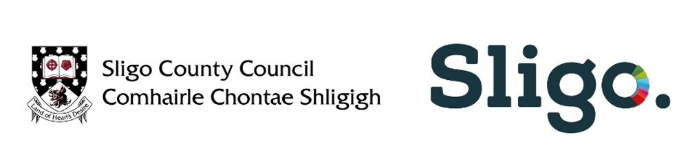 Anti-Litter & Anti-Graffiti Awareness Grant SchemeAmount sought from Local Authority:	€______________________**(Maximum grant available is up to 70% of total costs of project-listed above)        	Applicant Group Contribution:	€_____________________Have you received, applied for or intend to apply for funding from other sources?  Y  /  NSource	Amount	Secured or applied for_______________________	€_____________________	_______________________Criteria for selection of suitable anti-litter and graffiti awareness projectsProjects/activities should seek to promote greater public awareness and education in relation to litter and/or graffiti, and should, as far as possible, have a particular focus on involving schools and young people and on voluntary initiatives by community and environmental groups. Grants should be used, where possible, to leverage local business co-funding of anti-litter and/or anti-graffiti education/awareness measures. The maximum grant available in any individual case may be up to 70% of the overall cost of the project, with the balance being met by way of local contribution.Where a local authority is not directly involved in a project, it must be fully satisfied that the project will be satisfactorily implemented. Projects should be to a high standard and should aim at establishing or replicating best practice in relation to litter and/or graffiti education/awareness measures. Projects in receipt of monies under the Local Agenda 21 Environment Partnership Fund are excluded for grant purposes. Grant aid for expenditure on large capital items will not be provided e.g., signage, bins etc.Projects should be completed, or substantially completed, by the end of 2023.Typically Suitable Projects 1. Adopt a road, adopt a bring bank, community clean ups or similar initiatives, (e.g., planting of a hedge to prevent graffiti, adopt a section of road, designated bring banks or housing estates kept litter free by local community groups, local authorities provide litter pickers, bags and gloves while the removal of waste/rubbish is the responsibility of the local authority). 2. Projects highlighting awareness of issues regarding responsible dog ownership with respect to dog fouling (clean-up) and the dangers not cleaning up can pose to the public, including young children and wheelchair users. 3. Plays, puppet shows, interactive workshops, storytelling, talks, art projects mainly aimed at schools. 4. Anti-litter and anti-graffiti awareness competitions, design a poster competition (e.g., Schools competitions with the winning designs produced as anti-litter posters or anti-litter calendars, competition to find a child to present anti-litter awareness programs on local/regional radio). 5. Provision of anti-litter materials (e.g., car litter bins, cigarette butt holders, chewing gum wrappers, anti-litter car stickers, anti-litter stickers for bins). 6. Local advertising (e.g., cinema advertising, radio advertising, local press, local sports ground advertising, distribution of anti-litter/graffiti leaflets).Application Form 2023All sections of this application form should be completed.Please complete in BLOCK CAPITALS.1. General Details1. General Details1. General DetailsApplicant Name:Address:Telephone:Email:Contact person:Position within Organisation:Position within Organisation:2. Project ProposalPlease describe the proposed project:3. Project Aim3. Project AimHow will the proposed actions help to realise the aims of the project?How will the proposed actions help to realise the aims of the project?4. What outputs and outcomes would you hope to achieve?4. What outputs and outcomes would you hope to achieve?(e.g. Volume of litter collected, number of people targeted, educational and awareness (e.g. Volume of litter collected, number of people targeted, educational and awareness impacts, materials produced/distributed etc.)impacts, materials produced/distributed etc.)5. Target Audience & Project Time Frame.5. Target Audience & Project Time Frame.Who is the proposed target audience for this project proposal?Who is the proposed target audience for this project proposal?Project start date? (Successful applicants will be notified on receipt of approval from the Department of Communications, Climate Action & Environment).Project start date? (Successful applicants will be notified on receipt of approval from the Department of Communications, Climate Action & Environment).Anticipated completion date of this project?Anticipated completion date of this project?6. Financial Information6. Financial InformationTotal cost of project:	€Total cost of project:	€Break down of costs: Item/ActionAmount6. Signature6. SignatureSigned on behalf of the applicant organisation/group:Signed on behalf of the applicant organisation/group:Name:Date:Return application forms to the Environment Section, Sligo County Council, County Hall, Riverside Sligo or e-mail environmentgrants@sligococo.ieClosing Date for receipt of applications is 4.00 pm on 11th August, 2023Return application forms to the Environment Section, Sligo County Council, County Hall, Riverside Sligo or e-mail environmentgrants@sligococo.ieClosing Date for receipt of applications is 4.00 pm on 11th August, 2023